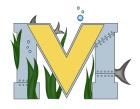 			PROJECT #2 PROPOSALName(s):  Grace Steeves	Project: Rotating Lithophane BoxPart A:  Brainstorming...A 3D printed box that features 4 different lithophanes.  Lithophanes are 3D printed photos that are only seen with a light from behind. the Box rotates using the mechanism from the inside of a clock, so that it rotates clockwise. On the inside of the box, it’s illuminated using a LED strip that changes color by a remote control.List your learning objectivesLearning how to 3D printCreating 4 Lithophane pictures with 3D printing using Cura (75mm x 100mm)LED light stripAssembly of the box, so that it rotates using the clockState the goal(s) of your projectBeing able to take out pictures whenever by just popping off the top of the box and also being able to have the light customizable just by using the remote control. Having the box rotate is another very important part of the project. I’d like have photos of potentially my friends from Drama. Part B:  Electronic Resources…List active hyperlinks to any relevant online resourceshttp://www.instructables.com/id/Rotating-Lithophane-Box/http://www.instructables.com/id/Lithophane-Box-With-Remote/http://www.instructables.com/id/Litophanes-How-to-3D-Print-your-photos/https://www.thingiverse.com/thing:2358406https://www.thingiverse.com/thing:1894226https://www.thingiverse.com/thing:2121431Part C:  Planning…Materials list [NOTE: if we do not have it, include link to purchase from Amazon.ca]  2 AA BatteriesClock Mechanism 		https://www.amazon.ca/dp/B079GQ8Z2P/ref=cm_sw_r_cp_ep_dp_sDcUAbXR8PHKKLED Lightstrip	https://www.amazon.ca/dp/B01FH80V9Y/ref=cm_sw_r_cp_ep_dp_wHcUAb55H49XDFilament for the 3D printing.Designs…Include any sketches/pictures and/or links to videos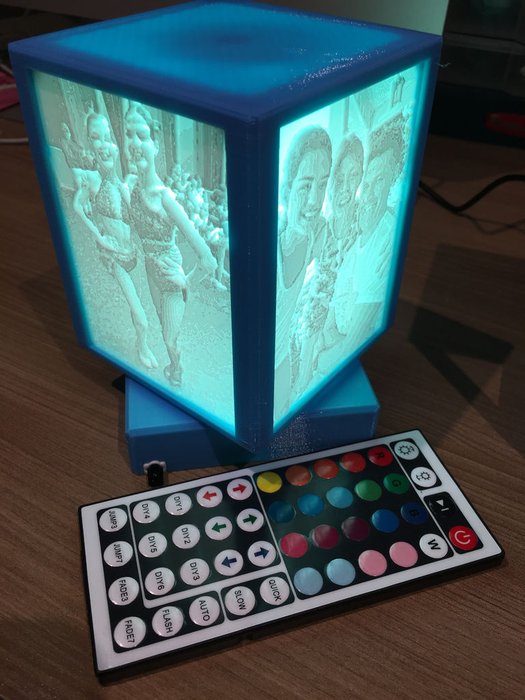 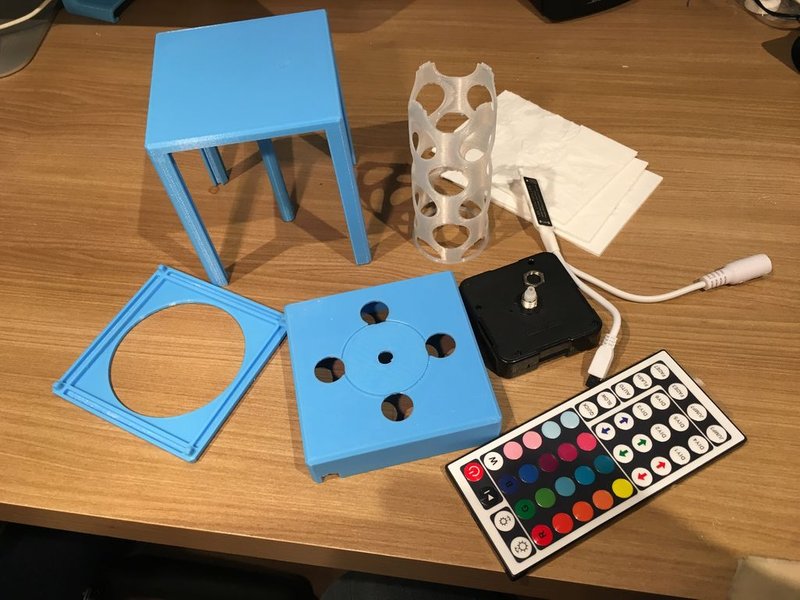 